CITY OF ELEPHANT BUTTE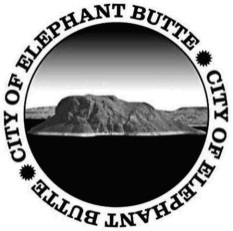 NOTICE OF ADOPTION  ORDINANCE #162NOTICE IS HEREBY GIVEN THAT ORDINANCE NO. 162 WAS ADOPTED BY THE CITY COUNCIL OF THE CITY OF ELEPHANT BUTTE, NEW MEXICO DURING ITS DULY ADVERTISED PUBLIC MEETING ON JUNE 1, 2016.Ordinance #162: AN ORDINANCE ADOPTING THE NEW MEXICO UNIFORM TRAFFIC ORDINANCE                                BY REFERENCE.The ordinance can be reviewed in its entirety at City Hall, 103 Water Street, from 8am – 12pm and 1pm – 5pm, Monday through Friday or online at www.cityofelephantbutte.com.Posted:   Monday, June 06, 2016Effective Date: Saturday, June 11, 2016 /S/ Charlene Spieker-Deputy Clerk